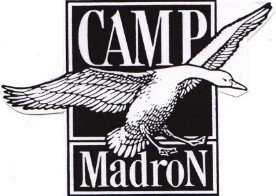 CAMP MADRON1961 Madron Lake Rd., Buchanan, MI, 49107Top Ten Rules for Guests and Other VisitorsPETSPets are NOT permitted at the beach or picnic area from Memorial Day to September 15th, from noon to 7pm.Pets at all times must be UNDER CONTROL of an adult or responsible child at the beach or in any common area. Pets should not harass others nor bark persistently.Clean up after your pets, immediately.Water sports are enjoyed at your own risk. Follow the state of Michigan safety rules.Boats, kayaks, paddleboards and other aquatic items are privately owned, excepting two paddle boats, five kayaks and one canoe belonging to Camp Madron, all of which are marked with a sticker and available for community use.  Beach toys under the gazebo are for general use. Please return watercraft and toys to storage in good condition when finished.No radios or other audible electronic devices are to be used at the beach or picnic area without personal listening device.  In addition, cell phones should not be used “on speaker”.  Drones should not be used anywhere in Camp.Camp speed limit is 14.5 MPH. Parking is allowed only at designated lot near the lodge or designated space on private property.  No parking on any roads.Drop off only at beach road. Beach parking is in the lodge lot only, not along the road.All trash goes in the dumpster.  Recyclables must be broken down before being put into recycling dumpster. Always close dumpster after use.  Household items other large items that are not appropriate for disposal as either recycling or normal household waste should not be placed in or around the dumpsters.  No ATV, motorbikes, motorcycles, snowmobiles or any other type of off-road vehicles powered by internal combustion engines shall be used in Camp.No use of firearms, bow and arrow, or similar weapons is allowed.All trees, wildflowers, vegetation are protected as detailed in bylaws.Approved of by the Board of DirectorsMarch 8, 2023